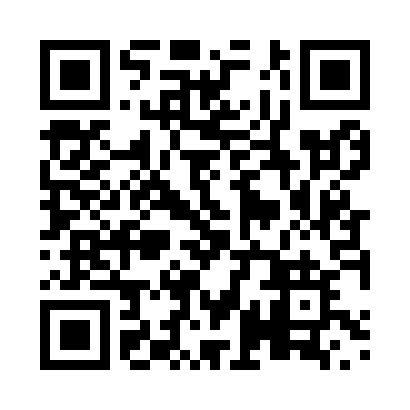 Prayer times for Unionvale, Prince Edward Island, CanadaWed 1 May 2024 - Fri 31 May 2024High Latitude Method: Angle Based RulePrayer Calculation Method: Islamic Society of North AmericaAsar Calculation Method: HanafiPrayer times provided by https://www.salahtimes.comDateDayFajrSunriseDhuhrAsrMaghribIsha1Wed4:226:011:146:168:2710:072Thu4:205:591:146:178:2910:093Fri4:185:581:146:188:3010:114Sat4:165:561:136:188:3110:125Sun4:135:551:136:198:3310:146Mon4:115:531:136:208:3410:167Tue4:095:521:136:218:3510:188Wed4:075:511:136:228:3610:209Thu4:055:491:136:228:3810:2210Fri4:035:481:136:238:3910:2411Sat4:015:471:136:248:4010:2612Sun3:595:451:136:258:4210:2813Mon3:575:441:136:258:4310:3014Tue3:555:431:136:268:4410:3215Wed3:535:421:136:278:4510:3416Thu3:515:401:136:278:4610:3617Fri3:505:391:136:288:4810:3818Sat3:485:381:136:298:4910:4019Sun3:465:371:136:308:5010:4220Mon3:445:361:136:308:5110:4321Tue3:435:351:136:318:5210:4522Wed3:415:341:136:328:5310:4723Thu3:395:331:146:328:5410:4924Fri3:385:321:146:338:5610:5125Sat3:365:311:146:348:5710:5226Sun3:345:311:146:348:5810:5427Mon3:335:301:146:358:5910:5628Tue3:325:291:146:359:0010:5829Wed3:305:281:146:369:0110:5930Thu3:295:281:146:379:0211:0131Fri3:285:271:156:379:0211:02